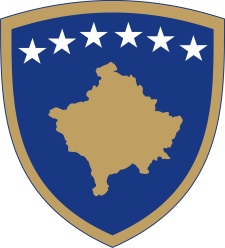 Republika e KosovësRepublika Kosova-Republic of KosovoQeveria - Vlada - Government                              Br. 01/72              Datum: 26.10.2018Na osnovu  člana  92 stav 4. i člana  93 stav  (4) Ustava Republike Kosovo, člana 22 Zakona br. 03/L-048 o Upravljanju Javnim Finansijama i Odgovornostima, izmenjen i dopunjen Zakonom br. 03/L-221, Zakonom br. 04/L-116, Zakonom br. 04/L-194 i Zakonom br. 05/L-063, člana 4 Pravilnika br. 02/2011 o oblastima administrativnih odgovornosti Kancelarije Premijera i ministarstava, izmenjenog i dopunjenog  Pravilnikom br. 14/2017, Pravilnikom br. 15/2017 i Pravilnikom br. 16/2017, i Pravilnika br.07/2018, kao i člana 19 Pravilnika o radu Vlade Republike Kosova  br. 09/2011, Vlada Republike Kosova je, na sednici održanoj 26.oktobra 2018 godine, donela:O D L U K A1. Usvojan je  Nacrt zakona o izdvajanjima u Budžetu Republike Kosovo za 2019. godinu.2. Nacrt zakona iz tačke 1 ove odluke se dostavlja  Skupštini Republike  Kosova na razmatranje i usvajanje.  3. Odluka stupa na snagu danom potpisivanja.Ramush HARADINAJ		___________________                                                                                     Premijer Republike Kosovo   Dostavlja se:zamenicima Premijera svim ministarstvima  (ministrima )generalnom sekretaru KPR-a  		Arhivi Vlade